<Commission>{PECH}Odbor za ribarstvo</Commission><RefProc>2019/2085(DEC)</RefProc><Date>{03/12/2019}3.12.2019</Date><TitreType>MIŠLJENJE</TitreType><CommissionResp>Odbora za ribarstvo</CommissionResp><CommissionInt>upućeno Odboru za proračunski nadzor</CommissionInt><Titre>o razrješnici za izvršenje proračuna Europske agencije za kontrolu ribarstva (EFCA) za financijsku godinu 2018.</Titre><DocRef>(2019/2085(DEC))</DocRef>Izvjestitelj za mišljenje: <Depute>Nicolás González Casares</Depute>PA_NonLegPRIJEDLOZIOdbor za ribarstvo poziva Odbor za proračunski nadzor da kao nadležni odbor u prijedlog rezolucije koji će usvojiti uvrsti sljedeće prijedloge:1.	prima na znanje izvješće Revizorskog suda o godišnjoj računovodstvenoj dokumentaciji Europske agencije za kontrolu ribarstva (dalje u tekstu: „Agencija”) za financijsku godinu 2018., godišnje izvješće o njezinu radu za 2018. te analizu i ocjenjivanje tog izvješća koje provodi Upravni odbor;2.	izražava zadovoljstvo zbog izjave Revizorskog suda prema kojoj je potvrđeno da su transakcije na kojima se temelji godišnja računovodstvena dokumentacija Agencije za financijsku godinu 2018. zakonite i pravilne; naglašava da nije bilo neriješenih primjedbi Revizorskog suda;3.	ističe da je, unatoč znatnom povećanju proračuna od 2017. zbog novih zadaća u sklopu kojih u suradnji s Agencijom za europsku graničnu i obalnu stražu te Europskom agencijom za pomorsku sigurnost podupire djelovanje obalne straže na nacionalnoj razini i razini Unije, Agencija ostvarila uspješnu provedbu proračuna 2018. sa stopom od 99,7 % za preuzete obveze i 87,6 % za plaćanja, u skladu s prijašnjim godinama; potiče Agenciju da nastavi ulagati napore kako bi se zajamčilo optimalno iskorištavanje dodijeljenih odobrenih sredstava;4.	ističe da je 2018. Agencija doživjela porast u platnim transakcijama od 23 % zbog povećanja aktivnosti, a da nije koristila dodatna sredstva;5.	sa zadovoljstvom prima na znanje da je Agencija provela 98 % aktivnosti uključenih u svoj godišnji program rada, u usporedbi s 93 % 2017.; ističe da je Agencija 2018. koordinirala 26 922 inspekcije, što je povećanje od 28,46 %; 6.	prima na znanje da je 83 % aktivnosti koje je Agencija provela unajmljenim sredstvima bilo u sklopu višenamjenskih operacija, osobito u Sredozemnom i Baltičkom moru; smatra da ta činjenica odražava sinergiju i dobru suradnju između Agencije, Europske agencije za pomorsku sigurnost i Agencije za europsku graničnu i obalnu stražu (Frontex), u skladu s trostranim radnim dogovorom; 7.	smatra da uloga Agencije u promicanju stvaranja Frontexa ni na koji način ne bi smjela ugroziti glavnu aktivnost Agencije kao tijela Unije odgovornog za organizaciju operativne koordinacije aktivnosti kontrole ribarstva i pružanje pomoći u tom području državama članicama i Komisiji, jer bi to moglo prouzročiti slabljenje kontrole ribarstva i porast nezakonitog, neprijavljenog i nereguliranog ribolova; stoga ističe da je Agenciji potrebno osigurati odgovarajuće financijske i ljudske resurse koji su u skladu s njezinim sve većim brojem zadaća;8.	napominje da je Agencija promicala politiku jednakog postupanja s ciljem poboljšanja ravnoteže spolova među svojim osobljem; napominje da je Agencija, nakon što je Upravni odbor 2017. usvojio provedbena pravila o borbi protiv uznemiravanja, pokrenula i uspješno provela natječaj za zapošljavanje povjerljivih savjetnika te je 2018. organizirala seminare za senzibilizaciju osoblja u cilju prevencije uznemiravanja; napominje da je 31. prosinca 2018. ukupni postotak ženskog osoblja iznosio 44 %; žali zbog toga što je postotak žena u razredu AD8 i više, iznosio 15 %, 7 postotnih bodova manje od razine ostvarene 2017.; poziva Agenciju da ojača svoju politiku rodne jednakosti;9.	ističe da je Agencija u lipnju 2018. donijela Odluku o objavi informacija o sastancima s organizacijama ili samozaposlenim osobama te da će Agencija, nakon dogovora između Parlamenta i Komisije o registru transparentnosti, objavljivati relevantne sastanke izvršnog direktora i osoblja s lobistima na svojoj internetskoj stranici;10.	napominje da je nakon pripremnog rada tijekom 2017. Agencija 2018. uvela sustav upravljanja sigurnošću informacija koji se temelji na međunarodnom standardu ISO 27001 u cilju zaštite Agencije od tehnološkog rizika i očuvanja povjerljivosti, integriteta i dostupnosti informacija; 11.	ističe aktivnu ulogu i dodanu vrijednost koju Agencija ima u projektu PESCAO za poboljšano regionalno upravljanje ribarstvom u zapadnoj Africi, čiji je cilj razvoj kapaciteta za borbu protiv nezakonitog, neprijavljenog i nereguliranog ribolova te bolje gospodarenje ribolovnim resursima u zapadnoj Africi; ističe tri operacije provedene 2018. u kojima su sudjelovali Senegal, Gambija, Gvineja Bisau, Gvineja, Sijera Leone, Kabo Verde i Mauritanija;12.	prepoznaje kvalitetu i važnost zadaća koje Agencija obavlja i pozdravlja njezinu dosljednost i vrlo dobre rezultate koje je postigla otkad je uspostavljena;13.	naglašava važnost uloge Agencije u provedbi zajedničke ribarstvene politike i ostvarivanju njezinih ciljeva, naročito u pogledu obveze iskrcavanja budući da države članice imaju poteškoće s ispunjavanjem te obveze;14.	predlaže da se izvršnom direktoru Agencije da razrješnica za izvršenje proračuna Agencije za financijsku godinu 2018.INFORMACIJE O USVAJANJU U ODBORU KOJI DAJE MIŠLJENJEPOIMENIČNO KONAČNO GLASOVANJE U ODBORU KOJI DAJE MIŠLJENJEKorišteni znakovi:+	:	za-	:	protiv0	:	suzdržaniEuropski parlament2019-2024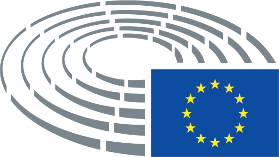 Datum usvajanja3.12.2019Rezultat konačnog glasovanja+:–:0:202320232023Zastupnici nazočni na konačnom glasovanjuClara Aguilera, Christian Allard, Pietro Bartolo, Izaskun Bilbao Barandica, Rosanna Conte, Richard Corbett, Rosa D’Amato, Chris Davies, João Ferreira, Søren Gade, Francisco Guerreiro, Niclas Herbst, Pierre Karleskind, Predrag Fred Matić, Francisco José Millán Mon, Cláudia Monteiro de Aguiar, Grace O’Sullivan, Manuel Pizarro, Ruža Tomašić, Peter van DalenClara Aguilera, Christian Allard, Pietro Bartolo, Izaskun Bilbao Barandica, Rosanna Conte, Richard Corbett, Rosa D’Amato, Chris Davies, João Ferreira, Søren Gade, Francisco Guerreiro, Niclas Herbst, Pierre Karleskind, Predrag Fred Matić, Francisco José Millán Mon, Cláudia Monteiro de Aguiar, Grace O’Sullivan, Manuel Pizarro, Ruža Tomašić, Peter van DalenClara Aguilera, Christian Allard, Pietro Bartolo, Izaskun Bilbao Barandica, Rosanna Conte, Richard Corbett, Rosa D’Amato, Chris Davies, João Ferreira, Søren Gade, Francisco Guerreiro, Niclas Herbst, Pierre Karleskind, Predrag Fred Matić, Francisco José Millán Mon, Cláudia Monteiro de Aguiar, Grace O’Sullivan, Manuel Pizarro, Ruža Tomašić, Peter van DalenClara Aguilera, Christian Allard, Pietro Bartolo, Izaskun Bilbao Barandica, Rosanna Conte, Richard Corbett, Rosa D’Amato, Chris Davies, João Ferreira, Søren Gade, Francisco Guerreiro, Niclas Herbst, Pierre Karleskind, Predrag Fred Matić, Francisco José Millán Mon, Cláudia Monteiro de Aguiar, Grace O’Sullivan, Manuel Pizarro, Ruža Tomašić, Peter van DalenZamjenici nazočni na konačnom glasovanjuCarmen Avram, Nicolás González Casares, Ska Keller, June Alison Mummery, Maxette Pirbakas, Caroline Roose, Bert-Jan Ruissen, Maria WalshCarmen Avram, Nicolás González Casares, Ska Keller, June Alison Mummery, Maxette Pirbakas, Caroline Roose, Bert-Jan Ruissen, Maria WalshCarmen Avram, Nicolás González Casares, Ska Keller, June Alison Mummery, Maxette Pirbakas, Caroline Roose, Bert-Jan Ruissen, Maria WalshCarmen Avram, Nicolás González Casares, Ska Keller, June Alison Mummery, Maxette Pirbakas, Caroline Roose, Bert-Jan Ruissen, Maria WalshZamjenici nazočni na konačnom glasovanju prema čl. 209. st. 7.Jeroen LenaersJeroen LenaersJeroen LenaersJeroen Lenaers20+ECRRuža TomašićNIRosa D'AmatoPPENiclas Herbst, Jeroen Lenaers, Francisco José Millán Mon, Cláudia Monteiro de Aguiar, Maria Walsh, Theodoros ZagorakisRENEWIzaskun Bilbao Barandica, Chris Davies, Pierre KarleskindS&DClara Aguilera, Pietro Bartolo, Richard Corbett, Nicolás González Casares, Predrag Fred Matić, Manuel PizarroVERTS/ALEChristian Allard, Francisco Guerreiro, Grace O'Sullivan2-GUE/NGLJoão FerreiraNIJune Alison Mummery30ECRBert-Jan RuissenIDRosanna ContePPEPeter van Dalen